25Asian Cultural Documentation Center(Centers and Academies)Asian Cultural Documentation Center(Centers and Academies)Asian Cultural Documentation Center(Centers and Academies)Asian Cultural Documentation Center(Centers and Academies)Asian Cultural Documentation Center(Centers and Academies)Logo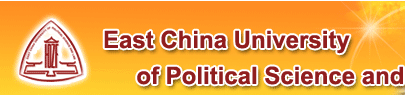 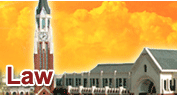 NameNameEast China University of Political Science and Law (ECUPL)East China University of Political Science and Law (ECUPL)HeadHeadProfessor He QinhuaProfessor He QinhuaTypeTypeGovernmentalGovernmentalYear of EstablishmentYear of Establishment19521952Publications--------------------------------------------------------------------------------------------------------Activitiesfour LLD programs, i.e. legal historiography, criminal jurisprudence, economic jurisprudence, and international law, and nine LLM programs of law, i.e. theories of law, legal historiography, constitutional jurisprudence and administrative jurisprudence, criminal jurisprudence, civil and commercial jurisprudence, procedural law, economic jurisprudence international, jurisprudence, environment and resources protection jurisprudence and one LLM program of professional lawfour LLD programs, i.e. legal historiography, criminal jurisprudence, economic jurisprudence, and international law, and nine LLM programs of law, i.e. theories of law, legal historiography, constitutional jurisprudence and administrative jurisprudence, criminal jurisprudence, civil and commercial jurisprudence, procedural law, economic jurisprudence international, jurisprudence, environment and resources protection jurisprudence and one LLM program of professional lawfour LLD programs, i.e. legal historiography, criminal jurisprudence, economic jurisprudence, and international law, and nine LLM programs of law, i.e. theories of law, legal historiography, constitutional jurisprudence and administrative jurisprudence, criminal jurisprudence, civil and commercial jurisprudence, procedural law, economic jurisprudence international, jurisprudence, environment and resources protection jurisprudence and one LLM program of professional lawfour LLD programs, i.e. legal historiography, criminal jurisprudence, economic jurisprudence, and international law, and nine LLM programs of law, i.e. theories of law, legal historiography, constitutional jurisprudence and administrative jurisprudence, criminal jurisprudence, civil and commercial jurisprudence, procedural law, economic jurisprudence international, jurisprudence, environment and resources protection jurisprudence and one LLM program of professional lawMain disciplines------------------------------------------------------------------------------------------------------------Websitehttp://www.ecupl.edu.cn/en/index.asphttp://www.ecupl.edu.cn/en/index.asphttp://www.ecupl.edu.cn/en/index.asphttp://www.ecupl.edu.cn/en/index.aspE-mail------------------------------------------------------------------------------------------------------------Fax------------------------------------------------------------------------------------------------------------Tel------------------------------------------------------------------------------------------------------------AddressSongjiang University Park, Long Yuan Road 555Songjiang University Park, Long Yuan Road 555Songjiang University Park, Long Yuan Road 555Songjiang University Park, Long Yuan Road 555